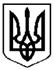 УкраїнаХЕРСОНСЬКА ОБЛАСТЬГЕНІЧЕСЬКИЙ РАЙОНЩАСЛИВЦЕВСЬКА СІЛЬСЬКА РАДАВИКОНАВЧИЙ КОМІТЕТВІДДІЛ МІСТОБУДУВАННЯ ТА АРХІТЕКТУРИвул. Миру, 26, с. Щасливцеве, 75580, тел.  (05534)  58-5-07 р/р 31420000700128  МФО 852010  ГУДКУ у Херсонській області код 04400647 e-mail: shchaslyvtseverada@gmail.comНАКАЗ18 жовтня 2019 року										№ 52Про присвоєння адрес земельним ділянкам та об’єктам нерухомого майна в с. Генічеська ГіркаНа виконання Тимчасового Порядку реалізації експериментального проекту з присвоєння адрес об’єктам будівництва та об’єктам нерухомого майна затвердженого Постановою Кабінету Міністрів України №376 від 27.03.2019 р. "Деякі питання дерегуляції господарської діяльності", керуючись статтею 40 Закону України «Про місцеве самоврядування в Україні», положенням про відділ містобудування та архітектури виконавчого комітету Щасливцевської сільської ради та за результатами розгляду заяви … (паспорт серія (…) виданий Генічеським РВ УМВС України в Херсонській області 12.06.2000 року, ідентифікаційний номер – (…)), від 18.10.2019 р. «Про присвоєння адрес земельним ділянкам та об’єктам нерухомого майна», надані документи, з урахуванням того що адреса земельних ділянок та об’єктів нерухомого майна по вул. 50 років Перемоги, (…) в селі Генічеська Гірка Генічеського району Херсонської області дублюються.НАКАЗУЮ:1. Земельній ділянці з кадастровим номером 6522186500:02:001:07…, площею 0,0253 га., реєстраційний номер об’єкту 1920015165221, код цільового призначення 02.01 Для будівництва і обслуговування житлового будинку, господарських будівель і споруд яка належить (…) (паспорт серія (…) виданий Генічеським РВ УМВС України в Херсонській області 12.06.2000 року, ідентифікаційний номер – (…)) присвоїти адресу - вул. 50 років Перемоги, (…) в селі Генічеська Гірка Генічеського району Херсонської області.2. Об’єкту Житловий будинок загальною площею 189,3 м2, який збудовано на земельній ділянці з кадастровим номером 6522186500:02:001:07.. у 2015 році, присвоїти адресу - вул. (…) років Перемоги, (…) в селі Генічеська Гірка Генічеського району Херсонської області.3. Земельній ділянці з кадастровим номером 6522186500:02:001:07.., площею 0,0247 га., код цільового призначення 02.01 Для будівництва і обслуговування житлового будинку, господарських будівель і споруд яка знаходиться у власності (…) (паспорт серія (…) виданий Генічеським РВ УМВС України в Херсонській області 12.06.2000 року, ідентифікаційний номер – (…)) присвоїти адресу - вул. 50 років Перемоги, (…) в селі Генічеська Гірка Генічеського району Херсонської області.4. Об’єкту Житловий будинок загальною площею 111,5 м2, який збудовано на земельній ділянці з кадастровим номером 6522186500:02:001:07.. у 2015 році, присвоїти адресу - вул. 50 років Перемоги, (…) в селі Генічеська Гірка Генічеського району Херсонської області.3. Контроль за виконанням наказу залишаю за собою.В.о. начальника відділу містобудування та архітектури виконавчого комітетуЩасливцевської сільської ради						М. В. Борідко